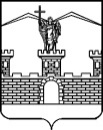 СОВЕТ ЛАБИНСКОГО ГОРОДСКОГО ПОСЕЛЕНИЯЛАБИНСКОГО РАЙОНА(третий созыв)РЕШЕНИЕ от              года				                                                           №  г. ЛабинскОб утверждении Положения о порядке организации ипроведения общественных обсуждений или публичных слушаний  на территории Лабинского городского поселения Лабинского районаВ соответствии с Федеральным законом от 06.10.2003 года № 131-ФЗ «Об общих принципах организации местного самоуправления в Российской Федерации», Градостроительным кодексом Российской Федерации, Федеральным законом от 29 декабря 2017 г. №455-ФЗ «О внесении изменений в Градостроительный кодекс Российской Федерации и отдельные законодательные акты Российской Федерации», Уставом Лабинского городского поселения Лабинского района Совет Лабинского городского поселения Лабинского района   РЕШИЛ:1. Утвердить Положение о порядке организации и проведения общественных обсуждений или публичных слушаний на территории Лабинского городского поселения Лабинского района, согласно приложению. 2.	Признать утратившим силу решения Совета Лабинского городского поселения Лабинского района:1)  от 25.12.2014 № 30/7 «Об утверждении Положения о порядке организации и проведения публичных слушаний в Лабинском городском поселении Лабинского района»;2)  от 24.12.2015 № 105/25 «О внесении изменений в решение Совета Лабинского городского поселения Лабинского района от 25 декабря 2014 года № 30/7  «Об утверждении Положения о порядке организации и проведения публичных слушаний в Лабинском городском поселении Лабинского района».3. Отделу по организационной работе администрации Лабинского городского поселения Лабинского района (Чижиков ) опубликовать настоящее решение на сайте «Лабинск-официальный» по адресу: http://лабинск-официальный.рф и разместить на официальном сайте администрации Лабинского городского поселения Лабинского района http://www.labinsk-city.ru в информационно-телекоммуникационной сети «Интернет».4. 	Контроль за  выполнением  настоящего  решения  возложить           на председателя   Совета  Лабинского  городского  поселения  Лабинского   района (Артеменко).5. Настоящее решение вступает в силу со дня его официального опубликования.Исполняющий обязанностиглавы Лабинского городскогопоселения Лабинского района				    	А.Н. КургановПредседатель Совета Лабинского городского поселения Лабинского района							М.И. Артеменко  ПРИЛОЖЕНИЕУТВЕРЖДЕНОрешением Совета Лабинского городского поселения Лабинского районаот               № ПОЛОЖЕНИЕо порядке организации ипроведения общественных обсуждений или публичных слушаний на территории Лабинского городского поселения Лабинского районаНастоящее Положение разработано в соответствии с Градостроительным кодексом Российской Федерации, Земельным кодексом Российской Федерации, Федеральными законами от 29.12.2004 № 191-ФЗ «О введении в действие Градостроительного кодекса РФ», от 06.10.2003 № 131-ФЗ «Об общих принципах организации местного самоуправления в Российской Федерации», Федеральным законом от 29.12.2017 г. № 455-ФЗ «О внесении изменений в Градостроительный кодекс Российской Федерации и отдельные законодательные акты Российской Федерации», Уставом Лабинского городского поселения Лабинского района. Статья 1. Основные понятияДля целей настоящего Положения используются следующие основные понятия:1) публичные слушания - форма реализации прав жителей Лабинского городского поселения Лабинского района на участие в процессе принятия органами местного самоуправления проектов муниципальных правовых актов по вопросам местного значения путем их публичного обсуждения;2) общественные обсуждения - используемое в целях общественного контроля публичное обсуждение общественно значимых вопросов, а также проектов решений органов государственной власти, органов местного самоуправления, государственных и муниципальных организаций, иных органов и организаций, осуществляющих в соответствии с федеральными законами отдельные публичные полномочия, с обязательным участием в таком обсуждении уполномоченных лиц указанных органов и организаций, представителей граждан и общественных объединений, интересы которых затрагиваются соответствующим решением;3) организация публичных слушаний - деятельность, направленная на оповещение о времени и месте проведения слушаний, ознакомление с проектом муниципального правового акта, обнародование результатов публичных слушаний и иных организационных мер, обеспечивающих участие населения Лабинского городского поселения Лабинского района  в публичных слушаниях;4) организация общественного обсуждения - деятельность, направленная на оповещение о начале общественных обсуждений, ознакомление с проектом, подлежащего рассмотрению на общественных обсуждениях, обнародование результатов общественных обсуждений и иных организационных мер, обеспечивающих участие населения  Лабинского городского поселения Лабинского района в общественных обсуждениях;5) участники публичных слушаний или общественных обсуждений - представители различных профессиональных и социальных групп, в том числе лица, права и законные интересы которых затрагивает или может затронуть решение, проект которого выносится на публичные слушания или общественное обсуждение, эксперты, представители органов местного самоуправления, средств массовой информации, общественных объединений и иные лица, пожелавшие принять участие в публичных слушаниях или общественных обсуждений;6) эксперт публичных слушаний - это лицо, обладающее специальными знаниями по вопросам публичных слушаний, подготовившее и представившее в письменном виде предложения и рекомендации по вопросу, выносимому на публичные слушания, озвучивающее их на публичных слушаниях;7) инициатор публичных слушаний, общественных обсуждений – физические и юридические лица, заявившие о проведении публичных слушаний, общественного обсуждения в установленном настоящим Положением порядке, представительный орган муниципального образования или глава муниципального образования;8) комиссия - специально сформированный коллегиальный орган, осуществляющий организационные действия по подготовке и проведению публичных слушаний, общественных обсуждений;9) итоговый документ публичных слушаний, общественных обсуждений - Протокол общественных обсуждений или публичных слушаний, заключение о результатах общественных обсуждений или публичных слушаний.Статья 2. Цели и принципы организации и проведения публичных слушанийОсновными целями организации и проведения публичных слушаний являются:1) обсуждение проектов муниципальных нормативных правовых актов с участием населения Лабинского городского поселения Лабинского района;2) выявление и учет общественного мнения и мнения экспертов по выносимому на публичные слушания вопросу местного значения;3) развитие диалоговых механизмов органов власти и населения Лабинского городского поселения Лабинского района;4) поиск приемлемых альтернатив решения важнейших вопросов местного значения;5) выработка предложений и рекомендаций по обсуждаемой проблеме. Подготовка, проведение и установление результатов публичных слушаний осуществляются на основании принципов открытости, гласности, добровольности, независимости экспертов.Статья 3. Вопросы, выносимые на публичные слушания1. В соответствии с Федеральным законом «Об общих принципах организации местного самоуправления в Российской Федерации» на публичные слушания выносятся:1) проект устава муниципального образования, а также проект муниципального нормативного правового акта о внесении изменений и дополнений в данный устав, кроме случаев, когда в устав муниципального образования вносятся изменения в форме точного воспроизведения положений Конституции Российской Федерации, федеральных законов, конституции (устава) или законов Краснодарского края в целях приведения данного устава в соответствие с этими нормативными правовыми актами;2) проект местного бюджета и отчет о его исполнении;3) проект стратегии социально-экономического развития муниципального образования;4) вопросы о преобразовании муниципального образования, за исключением случаев, если в соответствии со статьей 13 Федерального закона «Об общих принципах организации местного самоуправления в Российской Федерации» для преобразования муниципального образования требуется получение согласия населения муниципального образования, выраженного путем голосования либо на сходах граждан.2. По проектам генеральных планов, проектам правил землепользования и застройки, проектам планировки территории, проектам межевания территории, проектам правил благоустройства территорий, проектам, предусматривающим внесение изменений в один из указанных утвержденных документов, проектам решений о предоставлении разрешения на условно разрешенный вид использования земельного участка или объекта капитального строительства, проектам решений о предоставлении разрешения на отклонение от предельных параметров разрешенного строительства, реконструкции объектов капитального строительства, вопросам изменения одного вида разрешенного использования земельных участков и объектов капитального строительства на другой вид такого использования при отсутствии утвержденных правил землепользования и застройки проводятся общественные обсуждения или публичные слушания, порядок организации и проведения которых определяется настоящим Положением с учетом положений законодательства о градостроительной деятельности.3. Иные вопросы выносятся на публичные слушания в порядке, установленном настоящим Положением.4. Допускается одновременное проведение публичных слушаний по нескольким вопросам, если это не препятствует всестороннему и полному обсуждению каждого вопроса и не противоречит законодательству.Статья 4. Инициатива проведения публичных слушаний1) Публичные слушания, проводимые по инициативе населения или Совета Лабинского городского поселения Лабинского района, назначаются Советом Лабинского городского поселения Лабинского района, по инициативе главы Лабинского городского поселения Лабинского района - главой Лабинского городского поселения Лабинского района.Совет Лабинского городского поселения Лабинского района, глава Лабинского городского поселения Лабинского района вправе назначить проведение публичных слушаний по вопросам, отнесенным в соответствии с Уставом Лабинского городского поселения Лабинского района к их компетенции.2) Публичные слушания могут быть проведены по инициативе не менее 50 жителей Лабинского городского поселения Лабинского района.Для выдвижения инициативы о проведении публичных слушаний (за исключением публичных слушаний которые проводятся по инициативе заинтересованных лиц в соответствии с абзацем вторым настоящего пункта) и сбора подписей жителей в поддержку инициативы формируется инициативная группа в количестве не менее 5 человек.Инициативная группа представляет в Совет Лабинского городского поселения Лабинского района заявление о выдвижении инициативы о проведении публичных слушаний с указанием обсуждаемого вопроса, обсуждаемого проекта муниципального правового акта, фамилии, имени, отчества и адреса места жительства уполномоченного представителя, который от имени инициативной группы участвует в рассмотрении заявления. К заявлению прикладывается список членов инициативной группы в соответствии с приложением № 1 к настоящему Положению, протокол собрания инициативной группы, на котором было принято решение о выдвижении инициативы о проведении публичных слушаний и назначении уполномоченного представителя инициативной группы. Заявление и протокол должны быть подписаны председательствующим и секретарем собрания инициативной группы.В течение 1 месяца со дня поступления в Совет Лабинского городского поселения Лабинского района заявления и прилагаемых к нему документов инициативной группой должны быть представлены подписи по форме согласно приложению № 2 к настоящему Положению, в количестве, определенном настоящим положением. Совет Лабинского городского поселения Лабинского района вправе провести проверку достоверности предоставленных в подписных листах сведений.После поступления подписных листов, на очередном заседании Совет Лабинского городского поселения Лабинского района принимается решение о назначении публичных слушаний либо об отклонении заявления о назначении публичных слушаний в случае, если выносимые на публичные слушания вопросы не относятся к компетенции органов местного самоуправления или не соблюден порядок организации публичных слушаний установленный настоящим Положением.3) Совет Лабинского городского поселения Лабинского района, глава Лабинского городского поселения Лабинского района, назначившие публичные слушания, принимают соответствующие муниципальные акты, содержащие информацию о теме, форме, сроках и месте проведения слушаний, а также о составе комиссии по подготовке и проведению публичных слушаний, в состав которой в равном количестве входят представители Совета Лабинского городского поселения Лабинского района, администрации Лабинского городского поселения Лабинского района, общественности.Информация (извещение) о времени и месте проведения публичных слушаний, а также проект обсуждаемого муниципального правового акта подлежат опубликованию в средствах массовой информации и размещению на официальном сайте администрации Лабинского городского поселения Лабинского района в сети Интернет, но не позднее, чем за 10 дней до дня их проведения.В срок не ранее, чем за 14 дней и не позднее, чем за семь дней до даты публичных слушаний заинтересованные физические и юридические лица могут представить в комиссию заявку для регистрации в качестве эксперта публичных слушаний с обязательным приложением своих рекомендаций и предложений по выставленному на обсуждение проекту муниципального акта.4)  С инициативой внесения на рассмотрение Совета Лабинского городского поселения Лабинского района вопроса о проведении публичных слушаний могут выступать не менее 5 депутатов, комитет Совета Лабинского городского поселения Лабинского района, а также глава Лабинского городского поселения Лабинского района.5). Повторные публичные слушания по уже рассматриваемому вопросу проводятся по инициативе населения, Совета Лабинского городского поселения Лабинского района, главы Лабинского городского поселения Лабинского района при наличии существенных аргументированных обстоятельств, не позволивших в полной мере рассмотреть обсуждаемую на слушаниях проблему. Повторные публичные слушания назначаются в соответствии с настоящим Положением.Статья 5. Порядок назначения публичных слушаний1) Решение (постановление) о назначении публичных слушаний по вопросам местного значения должно приниматься не позднее, чем за 30 дней до их проведения.2) В решении (постановлении) о назначении публичных слушаний указываются:- тема публичных слушаний (вопросы, наименование проекта муниципального правового акта, выносимые на публичные слушания);- инициатор проведения публичных слушаний;- дата, время начала и окончания публичных слушаний;- место проведения публичных слушаний;- сроки и место представления предложений и замечаний по вопросам, обсуждаемым на публичных слушаниях, заявок на участие в публичных слушаниях.3) Решение (постановление) о назначении публичных слушаний вступает в силу со дня принятия. Решение (постановление) о назначении публичных слушаний, проект муниципального нормативного правового акта, выносимого на публичные слушания, подлежат опубликованию (обнародованию) на сайте «Лабинск-официальный» по адресу: http://лабинск-официальный.рф и на официальном сайте администрации Лабинского городского поселения Лабинского района http://www.labinsk-city.ru в информационно-телекоммуникационной сети «Интернет».Статья 6. Порядок организации и проведения публичных слушанийПорядок организации и проведения публичных слушаний по проектам и вопросам, указанным в статье 3 настоящего Положения, определяется уставом муниципального образования и (или) нормативными правовыми актами представительного органа муниципального образования и должен предусматривать заблаговременное оповещение жителей муниципального образования о времени и месте проведения публичных слушаний, заблаговременное ознакомление с проектом муниципального правового акта, другие меры, обеспечивающие участие в публичных слушаниях жителей муниципального образования, опубликование (обнародование) результатов публичных слушаний, включая мотивированное обоснование принятых решений.1) Порядок организации публичных слушаний:1.1. Администрация Лабинского городского поселения Лабинского района  формирует комиссию из числа депутатов Совета Лабинского городского поселения Лабинского района   и сотрудников администрации Лабинского городского поселения Лабинского района , которые берут на себя обязанность по подготовке и проведению публичных слушаний. Комиссия на первом заседании, которое проводится в срок не позднее 3 дней с момента формирования, избирает из своего состава председателя,  заместителя председателя и секретаря. Комиссия правомочна принимать решения при наличии на заседании более половины ее членов.1.2. В случае назначения публичных слушаний по инициативе населения, представители инициативной группы имеют право непосредственно присутствовать и участвовать с правом совещательного голоса в комиссии В заседаниях комиссии вправе принимать участие представители органов местного самоуправления, представители средств массовой информации при предъявлении удостоверения.1.3. Расходы на подготовку и проведение публичных слушаний осуществляются из средств бюджета администрации Лабинского городского поселения Лабинского района. Члены Комиссии осуществляют деятельность по организации и подготовке публичных слушаний на общественных началах.1.4. Комиссия вправе определить экспертов, обладающих специальными знаниями по вопросу, выносимому на публичные слушания, и не позднее, чем за 15 дней до назначенной даты проведения публичных слушаний, пригласить их к участию в подготовке экспертного заключения по обсуждаемому вопросу и предоставить всю имеющуюся по проблематике публичных слушаний документацию.1.5. Комиссия в рамках своей работы:- подготавливает повестку публичных слушаний;- запрашивает у органов местного самоуправления информацию и документацию, относящуюся к вопросам, выносимым на публичные слушания;- регистрирует участников публичных слушаний, принимает от граждан и экспертов заявки на выступления в рамках публичных слушаний;- размещает предложения и рекомендации, поступившие от граждан и экспертов по вопросам, выносимым на публичные слушания, на сайт органов местного самоуправления для ознакомления с ними жителей Лабинского городского поселения Лабинского района;- формирует единый документ для распространения на публичных слушаниях, содержащий все поступившие в адрес комиссии предложения с указанием лиц, их внесших;- производит информирование граждан о времени и месте проведения публичных слушаний через средства массовой информации, информационно-телекоммуникационную сеть Интернет, иными способами;- организует проведение голосования участников публичных слушаний;- устанавливает результаты публичных слушаний;- подготавливает проект итогового документа, состоящего из рекомендаций, и передает его для опубликования (обнародования) на сайте «Лабинск-официальный» по адресу: http://лабинск-официальный.рф и на официальном сайте администрации Лабинского городского поселения Лабинского района http://www.labinsk-city.ru в информационно-телекоммуникационной сети «Интернет»;- организует оформление рекомендаций и предложений, принятых на публичных слушаниях по итогам обсуждения поставленного вопроса и передает их в орган местного самоуправления, назначивший публичные слушания.1.6. Полномочия Организационного комитета прекращаются после официальной передачи рекомендаций и предложений, принятых на публичных слушаниях, в орган местного самоуправления.2) Порядок проведения публичных слушаний:2.1.  Публичные слушания проводятся в рабочие дни, с 08-00 час до  17-00 час.2.2. Публичные слушания проводятся в отапливаемом, электрифицированном помещении, находящемся в транспортной доступности. Комиссия публичных слушаний обязана обеспечить беспрепятственный доступ в помещение, в котором проводятся слушания, желающим участвовать в слушаниях. Доступ в помещение прекращается только в том случае, если заняты все имеющиеся в нем места. Если в публичных слушаниях желает участвовать значительное число граждан, а имеющиеся помещения не позволяют разместить всех участников, организаторы по возможности обеспечивают трансляцию публичных слушаний. В зале, где будут проводиться слушания, в первую очередь размещаются лица, записавшиеся на выступление.2.3. Не позднее, чем за тридцать минут перед открытием публичных слушаний начинается регистрация участников с указанием фамилии, имени, отчества, места работы и адреса участника слушаний.2.4. Председательствующим на публичных слушаниях является председатель комиссии. Он открывает слушания и оглашает перечень вопросов публичных слушаний, предложения по порядку проведения слушаний, представляет себя, секретаря и экспертов, указывает инициаторов проведения слушаний. Секретарь комиссии ведет протокол публичных слушаний.2.5. Председательствующий предоставляет слово лицу, уполномоченному инициаторами проведения публичных слушаний и приглашенным экспертам.2.6. После выступлений лица, уполномоченного инициативной группой и  экспертов, проводятся прения. Очередность выступлений определяется очередностью подачи заявок, зарегистрированных комиссии, как до дня публичных слушаний, так, при наличии возможности, и в течение процедуры слушаний. Время выступления определяется председательствующим исходя из количества выступающих и времени, отведенного для проведения публичных слушаний.2.7. Председательствующий вправе в любой момент объявить перерыв в публичных слушаниях с указанием времени перерыва.2.8. Участники слушаний, в том числе и эксперты вправе снять свои рекомендации и (или) присоединиться к предложениям, выдвинутым другими участниками публичных слушаний.2.9. По итогам обсуждений составляется единый список предложений и рекомендаций по решению вопроса местного значения, вынесенного на публичные слушания. В итоговый документ для голосования входят все не отозванные их авторами рекомендации и предложения. Председательствующий вправе по инициативе участников слушаний вынести на голосование вопрос включения в итоговый документ всех или части не отозванных их авторами рекомендаций и предложений.2.10. Председательствующий после составления итогового документа с предложениями и рекомендациями ставит на голосование присутствующих итоговый вариант/варианты решения вопроса местного значения. Решения на публичных слушаниях принимаются путем открытого голосования простым большинством голосов от числа зарегистрированных участников слушаний. Каждый присутствующий на слушаниях обладает одним голосом. На голосование должен быть поставлен вопрос о принятии либо об отклонении всех предложенных вариантов решения вопроса местного значения. Результаты голосования заносятся в протокол.2.11. В случае отклонения участниками публичных слушаний всех предложенных вариантов решения вопроса местного значения, инициаторы слушаний  либо эксперты, с учетом высказанных замечаний и предложений в течение срока, определенного на самих слушаниях, проводят доработку итогового решения. Инициатор публичных слушаний вправе вынести предложение о снятии вопроса с рассмотрения. Доработанное решение/решения выносятся на публичные слушания органом, назначившим слушания. Количество дополнительных публичных слушаний по вопросу местного значения не ограничивается.2.12. Комиссия в течение 7 дней оформляет результаты публичных слушаний в единый документ(заключение) и передает его копии в органы местного самоуправления, инициативной группе, а также передает его для опубликования (обнародования) на сайте «Лабинск-официальный» по адресу: http://лабинск-официальный.рф и на официальном сайте администрации Лабинского городского поселения Лабинского района http://www.labinsk-city.ru в информационно-телекоммуникационной сети «Интернет».Статья 7. Результаты публичных слушаний1) Итоговый документ, принятый в рамках публичных слушаний, носит рекомендательный характер для органов местного самоуправления Лабинского городского поселения Лабинского района.2) Итоговый документ публичных слушаний по каждому вопросу подлежит обязательному рассмотрению органом местного самоуправления, ответственным за принятие решения по вопросам, выносившимся на публичные слушания. Итоги рассмотрения доводятся до инициаторов публичных слушаний и до населения Лабинского городского поселения Лабинского района   путем опубликования (обнародования) органами местного самоуправления в порядке, установленном для официального опубликования (обнародования) муниципальных правовых актов Лабинского городского поселения Лабинского района.Статья 8. Особенности подготовки и проведения общественных обсуждений, публичных слушаний по проектам градостроительных решений.1)  По проектам генеральных планов, проектам правил землепользования и застройки, проектам планировки территории, проектам межевания территории, проектам правил благоустройства территорий, проектам, предусматривающим внесение изменений в один из указанных утвержденных документов, проектам решений о предоставлении разрешения на условно разрешенный вид использования земельного участка или объекта капитального строительства, проектам решений о предоставлении разрешения на отклонение от предельных параметров разрешенного строительства, реконструкции объектов капитального строительства, вопросам изменения одного вида разрешенного использования земельных участков и объектов капитального строительства на другой вид такого использования при отсутствии утвержденных правил землепользования и застройки проводятся общественные обсуждения или публичные слушания, порядок организации и проведения которых определяется уставом муниципального образования и (или) нормативным правовым актом представительного органа муниципального образования с учетом положений законодательства о градостроительной деятельности.2) Расходы, связанные с организацией и проведением общественных обсуждений или публичных слушаний по вопросам предоставления разрешения на условно разрешенный вид использования земельного участка или объекта капитального строительства и по вопросам о предоставлении разрешения на отклонение от предельных параметров разрешенного строительства, реконструкции объектов капитального строительства, несет физическое или юридическое лицо, заинтересованное в предоставлении такого разрешения.3) Участниками общественных обсуждений или публичных слушаний:- по проектам генеральных планов, проектам правил землепользования и застройки, проектам планировки территории, проектам межевания территории, проектам правил благоустройства территорий, проектам, предусматривающим внесение изменений в один из указанных утвержденных документов, являются граждане, постоянно проживающие на территории, в отношении которой подготовлены данные проекты, правообладатели находящихся в границах этой территории земельных участков и (или) расположенных на них объектов капитального строительства, а также правообладатели помещений, являющихся частью указанных объектов капитального строительства;- по проектам решений о предоставлении разрешения на условно разрешенный вид использования земельного участка или объекта капитального строительства, проектам решений о предоставлении разрешения на отклонение от предельных параметров разрешенного строительства, реконструкции объектов капитального строительства являются граждане, постоянно проживающие в пределах территориальной зоны, в границах которой расположен земельный участок или объект капитального строительства, в отношении которых подготовлены данные проекты, правообладатели находящихся в границах этой территориальной зоны земельных участков и (или) расположенных на них объектов капитального строительства, граждане, постоянно проживающие в границах земельных участков, прилегающих к земельному участку, в отношении которого подготовлены данные проекты, правообладатели таких земельных участков или расположенных на них объектов капитального строительства, правообладатели помещений, являющихся частью объекта капитального строительства, в отношении которого подготовлены данные проекты, или правообладатели земельных участков и объектов капитального строительства, подверженных риску негативного воздействия на окружающую среду в результате реализации данных проектов.4) Процедура проведения общественных обсуждений состоит из следующих этапов:4.1. оповещение о начале общественных обсуждений по форме согласно приложению № 3 к настоящему Положению;4.2. размещение проекта, подлежащего рассмотрению на общественных обсуждениях, и информационных материалов к нему на сайте «Лабинск-официальный» по адресу: http://лабинск-официальный.рф и на официальном сайте администрации Лабинского городского поселения Лабинского района http://www.labinsk-city.ru в информационно-телекоммуникационной сети «Интернет» (далее в настоящей статье - официальный сайт) и открытие экспозиции или экспозиций такого проекта;4.3. проведение экспозиции или экспозиций проекта, подлежащего рассмотрению на общественных обсуждениях;4.4. подготовка и оформление протокола общественных обсуждений, публичных слушаний по форме согласно приложению № 4 к настоящему Положению ;4.5. подготовка и опубликование заключения о результатах общественных обсуждений по форме согласно приложению № 5 к настоящему Положению.5) Процедура проведения публичных слушаний состоит из следующих этапов:5.1. оповещение о начале публичных слушаний по форме согласно приложению № 6  к настоящему Положению;5.2. размещение проекта, подлежащего рассмотрению на публичных слушаниях, и информационных материалов к нему на официальном сайте и открытие экспозиции или экспозиций такого проекта;5.3. проведение экспозиции или экспозиций проекта, подлежащего рассмотрению на публичных слушаниях;5.4. проведение собрания или собраний участников публичных слушаний;5.5. подготовка и оформление протокола публичных слушаний по форме согласно приложению № 7 к настоящему Положению ;5.6. подготовка и опубликование заключения о результатах публичных слушаний по форме согласно приложению № 8 к настоящему Положению.6) Оповещение о начале общественных обсуждений или публичных слушаний должно содержать:6.1. информацию о проекте, подлежащем рассмотрению на общественных обсуждениях, публичных слушаниях, и перечень информационных материалов к такому проекту;6.2. информацию о порядке и сроках проведения общественных обсуждений, публичных слушаний по проекту, подлежащему рассмотрению на общественных обсуждениях, публичных слушаниях;6.3. информацию о месте, дате открытия экспозиции или экспозиций проекта, подлежащего рассмотрению на общественных обсуждениях, публичных слушаниях, о сроках проведения экспозиции или экспозиций такого проекта, о днях и часах, в которые возможно посещение экспозиции или экспозиций;6.4. информацию о порядке, сроке и форме внесения участниками общественных обсуждений, публичных слушаний предложений и замечаний, касающихся проекта, подлежащего рассмотрению на общественных обсуждениях, публичных слушаниях;6.5. информацию об официальном сайте, на котором будут размещены проект, подлежащий рассмотрению на общественных обсуждениях, и информационные материалы к нему, или информационных системах, в которых будут размещены такой проект и информационные материалы к нему, с использованием которых будут проводиться общественные обсуждения;6.6. информацию об официальном сайте, на котором будут размещены проект, подлежащий рассмотрению на публичных слушаниях, и информационные материалы к нему, информацию о дате, времени и месте проведения собрания или собраний участников публичных слушаний.7) Оповещение о начале общественных обсуждений, публичных слушаний:7.1. не позднее чем за семь дней до дня размещения на официальном сайте проекта, подлежащего рассмотрению на общественных обсуждениях или публичных слушаниях, подлежит опубликованию в порядке, установленном для официального опубликования муниципальных правовых актов, иной официальной информации, а также в случае, если это предусмотрено муниципальными правовыми актами, в иных средствах массовой информации;8) В течение всего периода размещения проекта, подлежащего рассмотрению на общественных обсуждениях или публичных слушаниях, и информационных материалов к нему проводятся экспозиция или экспозиции такого проекта. В ходе работы экспозиции должны быть организованы консультирование посетителей экспозиции, распространение информационных материалов о проекте, подлежащем рассмотрению на общественных обсуждениях или публичных слушаниях. Консультирование посетителей экспозиции осуществляется специалистами администрации Лабинского городского поселения Лабинского района    и (или) разработчика проекта, подлежащего рассмотрению на общественных обсуждениях или публичных слушаниях.9) В период размещения проекта, подлежащего рассмотрению на общественных обсуждениях или публичных слушаниях, и информационных материалов к нему и проведения экспозиции или экспозиций такого проекта участники общественных обсуждений или публичных слушаний, прошедшие в соответствии с частью 11 настоящей статьи идентификацию, имеют право вносить предложения и замечания, касающиеся такого проекта:9.1. посредством официального сайта или информационных систем (в случае проведения общественных обсуждений);9.2. в письменной или устной форме в ходе проведения собрания или собраний участников публичных слушаний (в случае проведения публичных слушаний);9.3. в письменной форме в адрес организатора общественных обсуждений или публичных слушаний;9.4. посредством записи в книге (журнале) учета посетителей экспозиции проекта, подлежащего рассмотрению на общественных обсуждениях или публичных слушаниях.10) Предложения и замечания, внесенные в соответствии с частью 9 настоящей статьи, подлежат регистрации, а также обязательному рассмотрению организатором общественных обсуждений или публичных слушаний, за исключением случая, предусмотренного частью 14 настоящей статьи.11) Участники общественных обсуждений или публичных слушаний в целях идентификации представляют сведения о себе (фамилию, имя, отчество (при наличии), дату рождения, адрес места жительства (регистрации) - для физических лиц; наименование, основной государственный регистрационный номер, место нахождения и адрес - для юридических лиц) с приложением документов, подтверждающих такие сведения. Участники общественных обсуждений или публичных слушаний, являющиеся правообладателями соответствующих земельных участков и (или) расположенных на них объектов капитального строительства и (или) помещений, являющихся частью указанных объектов капитального строительства, также представляют сведения соответственно о таких земельных участках, объектах капитального строительства, помещениях, являющихся частью указанных объектов капитального строительства, из Единого государственного реестра недвижимости и иные документы, устанавливающие или удостоверяющие их права на такие земельные участки, объекты капитального строительства, помещения, являющиеся частью указанных объектов капитального строительства.12) Не требуется представление указанных в части 11 настоящей статьи документов, подтверждающих сведения об участниках общественных обсуждений (фамилию, имя, отчество (при наличии), дату рождения, адрес места жительства (регистрации) - для физических лиц; наименование, основной государственный регистрационный номер, место нахождения и адрес - для юридических лиц), если данными лицами вносятся предложения и замечания, касающиеся проекта, подлежащего рассмотрению на общественных обсуждениях, посредством официального сайта или информационных систем (при условии, что эти сведения содержатся на официальном сайте или в информационных системах). При этом для подтверждения сведений, указанных в части 11 настоящей статьи, может использоваться единая система идентификации и аутентификации.13) Обработка персональных данных участников общественных обсуждений или публичных слушаний осуществляется с учетом требований, установленных Федеральным законом от 27 июля 2006 года № 152-ФЗ «О персональных данных».14) Предложения и замечания, внесенные в соответствии с частью 9 настоящей статьи, не рассматриваются в случае выявления факта представления участником общественных обсуждений или публичных слушаний недостоверных сведений.15) Организатором общественных обсуждений или публичных слушаний обеспечивается равный доступ к проекту, подлежащему рассмотрению на общественных обсуждениях или публичных слушаниях, всех участников общественных обсуждений или публичных слушаний (в том числе путем предоставления при проведении общественных обсуждений доступа к официальному сайту, информационным системам в многофункциональных центрах предоставления государственных и муниципальных услуг и (или) органов местного самоуправления.16) Официальный сайт и (или) информационные системы должны обеспечивать возможность:16.1. проверки участниками общественных обсуждений полноты и достоверности отражения на официальном сайте и (или) в информационных системах внесенных ими предложений и замечаний;16.2. представления информации о результатах общественных обсуждений, количестве участников общественных обсуждений.17) Организатор общественных обсуждений или публичных слушаний подготавливает и оформляет протокол общественных обсуждений или публичных слушаний, в котором указываются:17.1. дата оформления протокола общественных обсуждений или публичных слушаний;17.2. информация об организаторе общественных обсуждений или публичных слушаний;17.3. информация, содержащаяся в опубликованном оповещении о начале общественных обсуждений или публичных слушаний, дата и источник его опубликования;17.4. информация о сроке, в течение которого принимались предложения и замечания участников общественных обсуждений или публичных слушаний, о территории, в пределах которой проводятся общественные обсуждения или публичные слушания;17.5. все предложения и замечания участников общественных обсуждений или публичных слушаний с разделением на предложения и замечания граждан, являющихся участниками общественных обсуждений или публичных слушаний и постоянно проживающих на территории, в пределах которой проводятся общественные обсуждения или публичные слушания, и предложения и замечания иных участников общественных обсуждений или публичных слушаний.18) К протоколу общественных обсуждений или публичных слушаний прилагается перечень принявших участие в рассмотрении проекта участников общественных обсуждений или публичных слушаний, включающий в себя сведения об участниках общественных обсуждений или публичных слушаний (фамилию, имя, отчество (при наличии), дату рождения, адрес места жительства (регистрации) - для физических лиц; наименование, основной государственный регистрационный номер, место нахождения и адрес - для юридических лиц).19) Участник общественных обсуждений или публичных слушаний, который внес предложения и замечания, касающиеся проекта, рассмотренного на общественных обсуждениях или публичных слушаниях, имеет право получить выписку из протокола общественных обсуждений или публичных слушаний, содержащую внесенные этим участником предложения и замечания.20) На основании протокола общественных обсуждений или публичных слушаний организатор общественных обсуждений или публичных слушаний осуществляет подготовку заключения о результатах общественных обсуждений или публичных слушаний.21) В заключении о результатах общественных обсуждений или публичных слушаний должны быть указаны:21.1. дата оформления заключения о результатах общественных обсуждений или публичных слушаний;21.2. наименование проекта, рассмотренного на общественных обсуждениях или публичных слушаниях, сведения о количестве участников общественных обсуждений или публичных слушаний, которые приняли участие в общественных обсуждениях или публичных слушаниях;21.3. реквизиты протокола общественных обсуждений или публичных слушаний, на основании которого подготовлено заключение о результатах общественных обсуждений или публичных слушаний;21.4. содержание внесенных предложений и замечаний участников общественных обсуждений или публичных слушаний с разделением на предложения и замечания граждан, являющихся участниками общественных обсуждений или публичных слушаний и постоянно проживающих на территории, в пределах которой проводятся общественные обсуждения или публичные слушания, и предложения и замечания иных участников общественных обсуждений или публичных слушаний. В случае внесения несколькими участниками общественных обсуждений или публичных слушаний одинаковых предложений и замечаний допускается обобщение таких предложений и замечаний;21.5. аргументированные рекомендации организатора общественных обсуждений или публичных слушаний о целесообразности или нецелесообразности учета внесенных участниками общественных обсуждений или публичных слушаний предложений и замечаний и выводы по результатам общественных обсуждений или публичных слушаний. 22) Заключение о результатах общественных обсуждений или публичных слушаний подлежит опубликованию в порядке, установленном для официального опубликования муниципальных правовых актов, иной официальной информации, и размещается на официальном сайте и (или) в информационных системах.23) Срок проведения общественных обсуждений или публичных слушаний по проектам правил благоустройства территорий со дня опубликования оповещения о начале общественных обсуждений или публичных слушаний до дня опубликования заключения о результатах общественных обсуждений или публичных слушаний определяется уставом муниципального образования и (или) нормативным правовым актом представительного органа муниципального образования и не может быть менее одного месяца и более трех месяцев.Статья 9. Ответственность должностных лиц за нарушение процедуры организации и проведения публичных слушаний.           1. Должностные лица, нарушившие предусмотренный порядок организации и проведения публичных слушаний, привлекаются к ответственности в соответствии с законодательством Российской Федерации.            2. Публичные слушания, организованные с нарушением порядка, предусмотренного законодательством Российской Федерации, в том числе и данным актом, если это повлекло ограничение или лишение граждан возможности выразить свое мнение, признаются недействительными. В этом случае назначаются повторные слушания.Статья 10. Особенности проведения публичных слушаний по проекту бюджета и отчета о его исполнении1. Особенности проведения публичных слушаний по проекту бюджета и отчета о его исполнении определяются нормативными правовыми актами органов местного самоуправления согласно требованиям бюджетного законодательства Российской Федерации.Начальник юридического отдела администрации 						             А.В. ПереходькоПриложение 1 к Положению о порядке организации ипроведения общественных обсуждений или публичных слушаний по на территории Лабинского городского поселения Лабинского районаСписок инициативной группы по проведению публичных слушаний	Мы, нижеподписавшиеся, предлагаем провести публичные слушания по вопросу: _______________________________________________________________________________________________________________________________________________________________________________________________________(формулировка вопроса, выносимого на публичные слушания)	Список удостоверяю. Уполномоченный представитель инициативной группы ___________________________________________________________________________________________________________________________________________________________________(фамилия, имя, отчество, его собственноручная подпись и дата ее внесения)	Список зарегистрирован в ___________________________ района«_____» ____________________ 200__ г. _______________________________________________________(подпись должностного лица __________________ поселения, принявшего документы)Начальник юридического отдела администрации 						             А.В. ПереходькоПриложение 2 к Положению о порядке организации ипроведения общественных обсуждений или публичных слушаний по на территории Лабинского городского поселения Лабинского районаПодписной лист	Мы, нижеподписавшиеся, поддерживаем инициативу о проведении публичных слушаний по вопросу: ______________________________________________________________________________________________________________________________________(формулировка вопроса, вопросов)	Подписной лист удостоверяю.__________________________________ ___________________________________________________________________(фамилия, имя, отчество, дата рождения, место жительства собиравшего подписи)___________________________                           «_____» __________________ 200__ г.                        (подпись)	Уполномоченный представитель инициативной группы: ________________________________________________________________________________________________________(фамилия, имя, отчество, дата рождения, место жительства уполномоченного инициативной группы)___________________________                           «_____» __________________ 200__ г.                        (подпись)Начальник юридического отдела администрации 						             А.В. Переходько      Приложение 3к Положению о порядке организации ипроведения общественных обсуждений или публичных слушаний по на территории Лабинского городского поселения Лабинского районаОповещение о начале общественных обсужденийВ соответствии с постановлением главы Лабинского городского поселения Лабинского района  от ___________ № ____________ о назначении общественных обсуждений по проекту:______________________________________________________________________информация о проекте, подлежащем рассмотрению на общественных обсуждениях,______________________________________________________________________перечень информационных материалов к такому проектуОбщественные обсуждения проводятся с «___»_____________ 20___ по «___»_______20__ на официальном сайте по адресу: _______________________ и (или) в информационных системах ______________________________________.Экспозиция проекта проходит в здании _______________________ по адресу ___________ с ______________________ по ______________________. Консультации по экспозиции проекта проводятся в _________________ с _______часов по __________часов.дни неделиПредложения и замечания, касающиеся проекта, можно подавать посредством официального сайта или информационных систем, в письменной форме в адрес организатора общественных обсуждений с ______________ по __________________ в будние дни с ________ часов по _______ часов в здании ___________________ по адресу _____________________; а также посредством записи в книге (журнале) учета посетителей экспозиции проекта, подлежащего рассмотрению на общественных обсуждениях.Проект, подлежащий рассмотрению на общественных обсуждениях, и информационные материалы к нему размещены на официальном сайте по следующему адресу: ______________________________________ и (или) в информационных системах _______________________________________________________________.Начальник юридического отдела администрации 						             А.В. Переходько      Приложение 4к Положению о порядке организации ипроведения общественных обсуждений или публичных слушаний по на территории Лабинского городского поселения Лабинского районаПротокол общественных обсуждений«____»____________20__ г.Администрацией Лабинского городского поселения Лабинского района проведены общественные обсуждения в соответствии с постановлением главы Лабинского городского поселения Лабинского района от _______ № ______________ о назначении общественных обсуждений по проекту: ______________________________информация о проекте, подлежащем рассмотрению на общественных обсуждениях,_______________________________________________________________________перечень информационных материалов к такому проектуобщественные обсуждения проведены в период с «___»_____________ 20___ по «___»_______20__ на официальном сайте по адресу: _______________________ и (или) в информационных системах ______________________________________.Экспозиция проекта проходила в здании _______________________ по адресу ___________ с ______________________ по ______________________. Консультации по экспозиции проекта проводились в _________________ с _______часов по __________часов.Дни недели:Предложения и замечания, касающиеся проекта, были поданы посредством официального сайта или информационных систем, в письменной форме в адрес организатора общественных обсуждений с ______________ по __________________ в будние дни с ________ часов по _______ часов в здании ___________________ по адресу _____________________; а также посредством записи в книге (журнале) учета посетителей экспозиции проекта, подлежащего рассмотрению на общественных обсуждениях (нужное подчеркнуть).Оповещение о начале общественных обсуждений опубликовано в _______________________ «___»_________________20 г. № _________; размещено на официальном сайте и (или) в информационных системах «___»_____20____ г.В период проведения общественных обсуждения были поданы следующие замечания и предложения от участников общественных обсуждений:От участников общественных обсуждений постоянно проживающих на территории, в пределах которой проводятся общественных обсуждения: __________________От иных участников общественных обсуждений:____________________________Организатор общественных обсуждений ________________Начальник юридического отдела администрации 						             А.В. Переходько       Приложение 5к Положению о порядке организации ипроведения общественных обсуждений или публичных слушаний по на территории Лабинского городского поселения Лабинского районаЗаключение о результатах общественных обсуждений«____»___________________20___ г.Общественные обсуждения по проекту ______________________________________________ проводились в период с «___»_____________ 20___ по «___»_______20__ на официальном сайте по адресу: _______________________ и (или) в информационных системах ______________________________________.В общественных обсуждениях приняло участие __________ человек.По результатам общественных обсуждений составлен протокол общественных обсуждений № _______ от _________________, на основании которого подготовлено заключение о результатах общественных обсуждений;В период проведения общественных обсуждений были поданы замечания и предложения от участников общественных обсуждений:От участников общественных обсуждений постоянно проживающих на территории, в пределах которой проводятся общественных обсуждения, _______ предложений и замечаний.От иных участников общественных обсуждений ________ предложений и замечаний.Рекомендации организатора общественных обсуждений о целесообразности или нецелесообразности учета внесенных участниками общественных обсуждений предложений и замечаний:Выводы по результатам общественных обсуждений:Направить проект _________________________________ на утверждение/на доработку (нужное подчеркнуть).Председатель комиссии поземлепользованию и застройке       _________________     ________________Начальник юридического отдела администрации 						             А.В. Переходько      Приложение 6к Положению о порядке организации ипроведения общественных обсуждений или публичных слушаний по на территории Лабинского городского поселения Лабинского районаОповещение о начале публичных слушанийВ соответствии с постановлением  главы Лабинского городского   поселения Лабинского района от __________________ № ____________ о назначении публичных слушаний по проекту: _________________________________________________________________________________________________________________________________информация о проекте, подлежащем рассмотрению на публичных слушаниях,__________________________________________________________________перечень информационных материалов к такому проекту__________________________________________________________________публичные слушания назначены на ____________________ с _______ часов до ______ часов в здании ______________________, расположенном по адресу __________________________________________________________________Экспозиция проекта проходит в здании _______________________ по адресу ___________ с ______________________ по ______________________. Консультации по экспозиции проекта проводятся в _________________ с _______часов до __________часов. Дни недели:Предложения и замечания, касающиеся проекта, можно подавать в устной и письменной форме в ходе проведения собрания участников публичных слушаний, в письменной форме в адрес организатора публичных слушаний с ______________ по __________________ в будние дни с ________ часов по _______ часов в здании ___________________ по адресу _____________________; а также посредством записи в книге (журнале) учета посетителей экспозиции проекта, подлежащего рассмотрению на публичных слушаниях.Проект, подлежащий рассмотрению на публичных слушаниях, и информационные материалы к нему размещены на официальном сайте по следующему адресу: ______________________________________Начальник юридического отдела администрации 						             А.В. Переходько      Приложение 7к Положению о порядке организации ипроведения общественных обсуждений или публичных слушаний по на территории Лабинского городского поселения Лабинского районаПротокол публичных слушаний«____»____________20__ г.Администрацией Лабинского городского поселения проведены публичные слушания в соответствии с постановлением главы Лабинского городского поселения Лабинского района от _________ № ____________ о назначении публичных слушаний по проекту:_______________________________________________________________________информация о проекте, подлежащем рассмотрению на публичных слушаниях,______________________________________________________________________перечень информационных материалов к такому проектупубличные слушания проведены «___» __________20__ с _______ часов до ______ часов в здании ___________________________________, расположенном по адресу _________________________________________________________.Экспозиция проекта проходила в здании _______________________ по адресу ___________ с ______________________ по ______________________. Консультации по экспозиции проекта проводились в________с ______часов по ____часов.   Дни недели:Предложения и замечания, касающиеся проекта, были поданы в устной и письменной форме в ходе проведения собрания участников публичных слушаний, в письменной форме в адрес организатора публичных слушаний с ______________ по __________________ в будние дни с ________ часов по _______ часов в здании ___________________ по адресу _____________________; а также посредством записи в книге (журнале) учета посетителей экспозиции проекта, подлежащего рассмотрению на публичных слушаниях (нужное подчеркнуть).Оповещение о начале публичных слушаний опубликовано в _______________________ «___»_________________20      г. № _________; размещено на официальном сайте «___»_____20____ г.В период проведения публичных слушаний были поданы следующие замечания и предложения от участников публичных слушаний:От участников публичных слушаний постоянно проживающих на территории, в пределах которой проводятся публичные слушания: _______________2. От иных участников публичных слушаний:______________________Председательствующий на собранииучастников публичных слушаний ____________________     ______________Секретарь собрания участниковпубличных слушаний (представитель организатора) __________________   Начальник юридического отдела администрации 						             А.В. Переходько      Приложение 8к Положению о порядке организации ипроведения общественных обсуждений или публичных слушаний по на территории Лабинского городского поселения Лабинского районаЗаключение о результатах публичных слушаний«____»____________________20___ г.Публичные слушания по проекту ______________________________________________ проводились «___»___________20___ г. с ______ часов до _______ часов в здании __________________________ расположенном по адресу ________________________________.В публичных слушаниях приняло участие __________ человек.По результатам публичных слушаний составлен протокол публичных слушаний № _______ от _________________, на основании которого подготовлено заключение о результатах публичных слушаний;В период проведения публичных слушаний были поданы замечания и предложения от участников публичных слушаний:От участников публичных слушаний постоянно проживающих на территории, в пределах которой проводятся публичные слушания _______ предложений и замечаний.От иных участников публичных слушаний ________ предложений и замечаний.Рекомендации организатора публичных слушаний о целесообразности или нецелесообразности учета внесенных участниками публичных слушаний предложений и замечаний:Выводы по результатам публичных слушаний:Направить проект _________________________________ на утверждение/на доработку (нужное подчеркнуть).Председатель комиссии по градостроительными земельным вопросам ____________________Начальник юридического отдела администрации 						             А.В. Переходько№ п/пФамилия, имя, отчествоГод рождения (в возрасте 18 лет - дополнительно число и месяц рождения)Адрес места жительства, указанный в паспорте или документе, заменяющем паспорт гражданинаСерия и номер, дата выдачи паспорта или документа, заменяющего паспорт гражданинаПодписьДата внесения подписи1№ п/пФамилия, имя, отчествоДата рожденияАдрес места жительстваСерия и номер паспорта Подпись12345№п/пСодержание предложения (замечанияРекомендации организатора№п/пСодержание предложения (замечания)Рекомендации организатора